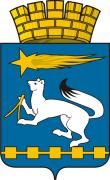 АДМИНИСТРАЦИЯ ГОРОДСКОГО ОКРУГА НИЖНЯЯ САЛДАП О С Т А Н О В Л Е Н И Е31.12.2013									№ 1353Нижняя СалдаГлава администрации городского округа                                                                           С.Н. ГузиковУтвержденопостановлением администрациигородского округа Нижняя Салдаот  ___________ № ______   «Об организации мониторинга ситуации в сфере противодействия терроризму  и экстремизму на территории городского округа Нижняя Салда»ПОЛОЖЕНИЕО МОНИТОРИНГЕ СИТУАЦИИ В СФЕРЕ ПРОТИВОДЕЙСТВИЯ ТЕРРОРИЗМУ И ЭКСТРЕМИЗМУ НА ТЕРРИТОРИИ ГОРОДСКОГО ОКРУГА НИЖНЯЯ САЛДАГлава 1. ОБЩИЕ ПОЛОЖЕНИЯНастоящее положение устанавливает цели, задачи и порядок проведения мониторинга ситуации в сфере противодействия терроризму и экстремизму на территории городского округа (далее - мониторинг) и формирования информационного фонда данных мониторинга.Мониторинг осуществляется в соответствии с подпунктом «в» пункта 3 Положения об антитеррористической комиссии по профилактике терроризма, минимизации и ликвидации последствий его проявлений на территории городского округа, утверждённого постановлением главы городского округа 10.01.2014.   № 2.Мониторинг представляет собой систему мероприятий по наблюдению, изучению, сбору, анализу и оценке информации о развитии общественно-политических, социально-экономических и иных процессов для получения обоснованных представлений о тенденциях их развития, выявления причин, условий и факторов, оказывающих дестабилизирующее влияние на обстановку в городском округе и способствующих проявлениям терроризма и экстремизма.Глава 2. ЦЕЛЬ И ЗАДАЧИ МОНИТОРИНГА4. Основной целью мониторинга является своевременное выявление причин и условий, способствующих проявлениям терроризма и экстремизма на территории городского округа, и выработка предложений по их устранению.5.	В ходе мониторинга решаются следующие задачи:1) наблюдение, изучение и сбор объективной информации об общественно-политических, социально-экономических и иных процессах в городском округе, оказывающих дестабилизирующее влияние на обстановку в округе и способствующих проявлениям терроризма и экстремизма;системный анализ и оценка получаемой информации;своевременное выявление причин и условий, способствующих формированию социальной базы терроризма и экстремизма, снижению уровня защищенности объектов возможных террористических посягательств и степени готовности сил и средств для минимизации и ликвидации последствий его проявлений;обеспечение антитеррористической комиссии по профилактике терроризма, минимизации и ликвидации последствий его проявлений на территории городского округа достоверной систематизированной информацией об общественно-политических, социально-экономических и иных процессах в округе, оказывающих дестабилизирующее влияние на обстановку  и способствующих проявлениям терроризма и экстремизма;обоснование предложений и рекомендаций по планированию и реализации неотложных и долгосрочных мероприятий по устранению причин и условий, оказывающих дестабилизирующее влияние на обстановку в городском округе и способствующих проявлениям терроризма и экстремизма;создание информационной базы данных мониторинга;совершенствование технологий и методик информационного мониторинга;организация информационного взаимодействия субъектов системы мониторинга.Глава 3. ПРИНЦИПЫ ДЕЯТЕЛЬНОСТИ ПО ОРГАНИЗАЦИИ И ПРОВЕДЕНИЮ МОНИТОРИНГА6.	Система мониторинга базируется на следующих принципах:1)	объективность - достоверность данных мониторинга, беспристрастность и обоснованность выводов по результатам мониторинга;системность - ведение мониторинга в различных сферах жизнедеятельности на постоянной основе, периодичность сопоставления полученных результатов для выявления тенденций развития наблюдаемых процессов;регулярность – контроля  за  устранением   выявленных причин, условий и факторов, способствующих проявлениям терроризма и экстремизма;комплексность - максимальный охват объектов мониторинга; скоординированность деятельности субъектов мониторинга; сочетание сбалансированных, взаимосвязанных, научно обоснованных мер, социально-экономического, информационно-пропагандистского, воспитательного, правого, организационного, технического и иного характера по устранению причин, условий и факторов, оказывающих дестабилизирующее влияние на обстановку в городском округе и способствующих проявлениям терроризма и экстремизма;своевременность - оперативность выявления причин, условий и
факторов, оказывающих дестабилизирующее влияние на обстановку в
городском округе и способствующих проявлениям терроризма и
экстремизма; выработка предупредительно - профилактических мер по их
устранению; предоставление данных мониторинга в установленные сроки;законность - строгое и полное осуществление в процессе мониторинга
предписаний правовых законов и основанных на них юридических актов,
безусловное и последовательное соблюдение прав человека.Глава 4. ОРГАНИЗАЦИОННАЯ СТРУКТУРА МОНИТОРИНГА7.	Объектами мониторинга являются общественно-политические,
социально-экономические, криминогенные, техногенные и иные процессы и
явления на территории городского округа, состояние безопасности
объектов возможных террористических посягательств, силы и средства для
минимизации и ликвидации последствий террористических проявлений.8.	Мониторинг в сфере противодействия экстремизму и терроризму
осуществляет антитеррористическая комиссия по профилактике терроризма, минимизации и ликвидации последствий его проявлений на территории городского округа.9.	Субъектами мониторинга являются территориальные органы
исполнительной и законодательной власти Свердловской области, органы местного
самоуправления городского округа.10.	Информационно - аналитическое обеспечение деятельности антитеррористической комиссии по профилактике терроризма, минимизации и ликвидации последствий его проявлений на территории городского округа осуществляют в установленном порядке органы исполнительной власти Свердловской области, которые участвуют в пределах своей компетенции в противодействии терроризму - субъекты информирования (пункт 18 Положения об антитеррористической комиссии в субъекте Российской Федерации, утвержденного председателем Национального антитеррористического комитета Н.П. Патрушевым 7 июля 2006 года).           .Глава 5. ПОРЯДОК ВЗАИМОДЕЙСТВИЯ СУБЪЕКТОВ В ХОДЕ МОНИТОРИНГА       15. Информирование антитеррористической комиссии по профилактике терроризма, минимизации и ликвидации последствий его проявлений на территории городского округа в ходе мониторинга осуществляется субъектами мониторинга и субъектами информирования ежеквартально.       16. Мониторинг осуществляется непрерывно, в процессе повседневной деятельности субъектов мониторинга и субъектов информирования, в пределах их компетенции.Субъекты мониторинга и субъекты информирования готовят по итогам квартала и направляют секретарю антитеррористической комиссии по профилактике терроризма, минимизации и ликвидации последствий его проявлений на территории городского округа информационно-аналитические материалы о выявленных условиях и факторах, оказывающих дестабилизирующее влияние на обстановку в Свердловской области и способствующих проявлениям терроризма и экстремизма.18. Информационно-аналитические материалы могут содержать также результаты научных исследований и социологических опросов, в ходе которых выявлены негативные факторы, оказывающие дестабилизирующее воздействие на ситуацию в сфере противодействия терроризму и экстремизму; диаграммы, схемы, таблицы и иные иллюстрационные материалы.        19. Результаты мониторинга подводятся по состоянию на первое число месяца, следующего за окончанием отчетного квартала, и на первое число года, следующего за отчетным годом.        20. Материалы представляются секретарю антитеррористической комиссии по профилактике терроризма, минимизации и ликвидации последствий его проявлений на территории городского округа на бумажном и электронном носителях.        21. Гриф секретности предоставляемой информации определяется исполнителем.22. 	Документы, содержащие конфиденциальные сведения, направляются
в аппарат антитеррористической комиссии в Свердловской области с
соблюдением установленного порядка предоставления данной информации.23.	Информационно-аналитические материалы представляются
ежеквартально до 5 числа месяца, следующего за окончанием квартала.24.	Субъекты мониторинга и субъекты информирования несут
ответственность за своевременность, объективность, полноту и качество
представляемой информации.	25.	Аппарат антитеррористической комиссии по профилактике терроризма, минимизации и ликвидации последствий его проявлений на территории городского округа осуществляет:получение данных мониторинга;формирование информационной базы данных мониторинга;обобщение полученных данных мониторинга;подготовку сводной информации по результатам мониторинга.Об организации мониторинга ситуации в сфере противодействия терроризму  и экстремизму на территории городского округа Нижняя СалдаРуководствуясь  законом Российской Федерации от 6 марта .   № 35-ФЗ «О противодействии терроризму», администрация городского округа Нижняя СалдаПОСТАНОВЛЯЕТ: 1. Утвердить Положение о мониторинге ситуации в сфере противодействия терроризму и экстремизму на территории городского округа Нижняя Салда (прилагается).2. Утвердить перечень Субъектов мониторинга и информирования антитеррористической комиссии по профилактике терроризма, минимизации и  ликвидации последствий его проявлений в городском округе, ведущих мониторинг в своей сфере деятельности:1)	 Управление образования администрации городского округа;2) Управление культуры администрации городского округа;3) Межмуниципальный отдел Министерства внутренних дел России «Верхнесалдинский» (по согласованию);4) ТП УФМС России по Свердловской области в Нижнесалдинском районе (по согласованию).	3. Мониторинг осуществляется непрерывно, в процессе повседневной деятельности субъектов мониторинга и информирования, в пределах их компетенции. Информирование антитеррористической комиссии по профилактике терроризма, минимизации и  ликвидации последствий его проявлений в городском округе о ходе мониторинга осуществляется субъектами мониторинга и информирования ежеквартально.        4. Результаты мониторинга подводятся по состоянию на первое число месяца, следующего за окончанием отчетного квартала, и на первое число года, следующего за отчетным годом.  Материалы представляются секретарю   антитеррористической комиссии по профилактике терроризма, минимизации и  ликвидации последствий его проявлений в городском округе на бумажном носителе до 5 числа месяца, следующего за окончанием квартала.Контроль над исполнением настоящего постановления возложить на заместителя главы администрации городского округа Нижняя Салда Третьякову О.В.